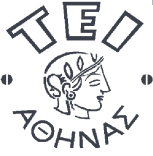 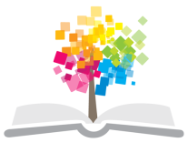 ΤΟΥΡΙΣΤΙΚΟ ΔΙΚΑΙΟ	Ενότητα 2: Οι επόμενες περίοδοι της ιστορίας των φορέων τουριστικής δημόσιας πολιτικήςΑντώνιος ΜανιάτηςΤμήμα Τουριστικών ΕπιχειρήσεωνΚατεύθυνση  Τουριστικών Επιχειρήσεων & Επιχειρήσεων Φιλοξενίας2.1 Δεύτερη περίοδος της ιστορίας των φορέων τουριστικής δημόσιας πολιτικής Η δεύτερη περίοδος της ιστορικής εξέλιξης της δημόσιας πολιτικής για τον τουρισμό (1950-2000), σηματοδοτείται από την αναβίωση του ΕΟΤ. Το 1950 επανιδρύθηκε το ΝΠΔΔ, υπό την εποπτεία του κράτους η οποία ασκείται από τον Υπουργό Εθνικής Οικονομίας. Σύμφωνα με το σχετικό Α.Ν. 156/1950 σκοπός του ΕΟΤ είναι η οργάνωση και η προαγωγή του τουρισμού στην Ελλάδα μέσω της αξιοποίησης όλων των δυνατοτήτων της χώρας. Στις δεκαετίες που ακολούθησαν, η διοικητική εποπτεία ασκήθηκε από διάφορα Υπουργεία, όπως το Υπουργείο Συντονισμού (1968), το Υπουργείο Προεδρίας Κυβερνήσεως (1974) και το Υπουργείο Εθνικής Οικονομίας (1985). Το κράτος δεν λάμβανε την πολιτική πρωτοβουλία της δημιουργίας ενός φερώνυμου υπουργείου, αυτοτελούς ή μη. Μόλις με το Ν. 1835 της 14.3.1989 «Σύσταση Υπουργείου Τουρισμού και ρύθμιση θεμάτων δημόσιας διοίκησης» σημειώθηκε αυτή η εξέλιξη. Τότε, ο ΕΟΤ, οι εταιρείες στις οποίες ο ΕΟΤ ήταν αποκλειστικός ή κύριος μέτοχος και άλλα συναφή ΝΠΔΔ (Σχολή Τουριστικών Επαγγελμάτων, Ξενοδοχειακό Επιμελητήριο Ελλάδας) τέθηκαν υπό την εποπτεία του Υπουργείου Τουρισμού, σύμφωνα με σχετική πρόβλεψη του ίδιου νομοθετήματος. Ωστόσο, το Υπουργείο καταργήθηκε με το ΠΔ 417/1991 και η εποπτεία του ΕΟΤ ανατέθηκε για μία ακόμη φορά στο Υπουργείο Εθνικής Οικονομίας. Με τον τουριστικό Ν. 2160/1993 «Ρυθμίσεις για τον τουρισμό και άλλες διατάξεις», ο οποίος αποτελεί το υποκατάστατο του Κώδικα του Τουρισμού που συνιστάται να δημιουργηθεί, η εποπτεία του ΕΟΤ ανατέθηκε στο Υπουργείο Εθνικής Οικονομίας. Ωστόσο,  λίγο αργότερα αυτή έμελλε να επανακάμψει στο Υπουργείο Τουρισμού, το οποίο αναβίωσε με το ΠΔ 459 της 13ης Νοεμβρίου 1993 «Ανασύσταση του Υπουργείου Τουρισμού και καθορισμός των αρμοδιοτήτων του». Συνεπώς, η παράταξη που πρωτοπόρησε δημιουργώντας ένα Υπουργείο, φερώνυμο και αυτοτελές για τον τουρισμό, αποκατέστησε την πολιτική της αυτή πρωτοβουλία, μόλις επανέκτησε την εξουσία. Η διακυβέρνηση για τον τουρισμό είχε αναχθεί σε ένα πολιτικό θέμα αρχής, με ιδεολογικό υπόβαθρο σχετικό με την αναγκαιότητα όχι απλώς εκσυγχρονισμού του κράτους αλλά εξευρωπαϊσμού του καθώς ο τουρισμός άρχισε από τη δεκαετία του 1980 να απασχολεί την τότε Ευρωπαϊκή Οικονομική Κοινότητα. Και είναι ακριβές ότι η Ελλάδα, στη δεκαετία του 1980 δεν διακρινόταν ιδιαίτερα για την ποιότητα των τουριστικών της υποδομών.   Ωστόσο, αυτές οι θεσμικές παλινωδίες δεν ήταν άμοιρες συνεπειών, προκαλώντας εύλογα σύγχυση. Προκλήθηκε λοιπόν η πλάνη ότι ο τουρισμός δεν αποτελεί αντικείμενο δημόσιας πολιτικής, π.χ. ικανό να αποτελέσει και το νόμιμο σκοπό διοικητικών συμβάσεων, παρά μόνον όταν υπάρχει φερώνυμο Υπουργείο. Αντίθετα, όπως έχει επισημανθεί, για σχεδόν έναν αιώνα ενυπήρχε νομοθετημένα ο τουρισμός στην αποστολή του κράτους και συνεπώς σε καμία περίπτωση δεν επηρεάζεται ο χαρακτήρας μίας σύμβασης ως διοικητικής ή του ιδιωτικού δικαίου από το καθαρά συγκυριακό γεγονός αν η κρατική πολιτική για αυτόν ασκείται από ένα ειδικευμένο Υπουργείο.        Σε κάθε περίπτωση, είναι αξιοπρόσεκτο το γεγονός ότι δύο γενεές μετά, το ελληνικό κράτος όχι απλώς απέκτησε ξανά υπουργείο (ακριβέστερα «υπουργικό οργανωτικό σχήμα» καθώς αρχικά υπήρχε υφυπουργείο) αρμόδιο για τον τουρισμό αλλά σχεδόν ταυτόχρονα και ένα αυτοτελές υπουργείο Τύπου, πράγμα ενδεικτικό των κύκλων της Ιστορίας! Το 1996 η εποπτεία του ΕΟΤ ανατέθηκε στο Υπουργείο Ανάπτυξης, το οποίο ιδρύθηκε με το Π.Δ. 27/1996 «Συγχώνευση των Υπουργείων Τουρισμού, Βιομηχανίας, Ενέργειας και Τεχνολογίας και Εμπορίου στο Υπουργείο Ανάπτυξης».  ____________________________________________________________________Σχήμα 1Παράμετροι των αρχικών εγχειρημάτων σύστασης του Υπουργείου Τουρισμού                  Α.Α.  Έτος  Πολιτικό καθεστώς Οργανωτικό Σχήμα Αυτοτέλεια                  1. 1936     Δικτατορία Μεταξά  Υφυπουργείο           ΟΧΙ                                                                                                      (Υφυπουργείο Τύπου                                                                                                       και Τουρισμού)      2. 1989    Δημοκρατία                       (Κυβέρνηση Α.         Υπουργείο                 ΝΑΙ                        Παπανδρέου)           Και           1993   Δημοκρατία              Υπουργείο                  ΝΑΙ                      (Κυβέρνηση Α.                       Παπανδρέου)  ΠΑΡΑΤΗΡΗΣΕΙΣΤην περίοδο 1994 – 1996 συνυπήρξε με το επανιδρυθέν Υπουργείο Τύπου και Μέσων Μαζικής Ενημέρωσης, ως αυτοτελές Υπουργείο, 60 χρόνια μετά το γεγονός – μήτρα της συνύπαρξης των δύο Υπουργείων στο καινοτόμο Υφυπουργείο Τύπου και Τουρισμού. Χρειάστηκαν δύο γενεές πολιτικών καθεστώτων για να προοδεύσουν τα δύο χαρτοφυλάκια σε όρους οργάνωσης (Από Υφυπουργείο σε Υπουργείο) και αυτοτέλειας (ξεχωριστό Υπουργείο για το καθένα ενώ ο όρος «Υφυπουργείο» δεν υφίσταται πλέον).      Το Υπουργείο Τουρισμού είχε σχεδόν μόνιμα ως πρόγονο και σχεδόν μόνιμο υποκατάστατό του το Υπουργείο Εθνικής Οικονομίας, το οποίο άλλωστε ήταν υποκατάστατο και του Υπουργείου Ανάπτυξης.    _____________________________________________________________________2.2 Τρίτη περίοδος της ιστορίας των φορέων τουριστικής δημόσιας πολιτικής  Η τρίτη περίοδος της ιστορίας των φορέων τουριστικής δημόσιας πολιτικής (2001-2009) είναι η τρέχουσα και σηματοδοτείται από τη θέσπιση του ΠΔ 142/2001, με το οποίο συστήθηκε Γενική Γραμματεία ειδική για τον τουρισμό στο πλαίσιο του Υπουργείου Ανάπτυξης. Στη συνέχεια, με το Π.Δ. 313/2001 μεταφέρθηκαν αρμοδιότητες του ΕΟΤ σε αυτή τη Γραμματεία καθώς και στις Περιφερειακές Υπηρεσίες Τουρισμού. Μετά από μία οκταετία ελλείμματος, το κράτος απέκτησε και πάλι Υπουργείο Τουρισμού, με το Π.Δ. 122/2004. Με αυτήν την πράξη της 17.3.2004, ελάχιστα πριν την επικείμενη διεξαγωγή των Ολυμπιακών Αγώνων από την Ελλάδα, η πολιτεία θέλησε να δώσει έμφαση στον τουρισμό, δημιουργώντας ένα αυτοτελές Υπουργείο, το οποίο ανέλαβε τις αρμοδιότητες που ασκούνταν από τη Γενική Γραμματεία Τουρισμού. Επισημαίνεται ότι αυτή η θεσμική αναβάθμιση της πολιτικής για τον τουρισμό προήλθε από την παράταξη που είχε μέχρι τότε συνδεθεί με την κατάργηση του Υπουργείου Τουρισμού, πράγμα δηλωτικό της ωρίμανσης των πολιτικών ηθών για τη σημαντικότητα να υπάρχει μία κυβερνητική πολιτική πρώτης γραμμής για αυτόν τον καίριο τομέα της οικονομίας. Αυτές οι παρατηρήσεις ενισχύονται από τη νέα μεταβολή που επήλθε μετά την ολοκλήρωση των Ολυμπιακών Αγώνων της Αθήνας. Με το Ν. 3270/2004 «Αρμοδιότητες του Υπουργείου Τουριστικής Ανάπτυξης και θέματα τουρισμού» συνιστάται το Υπουργείο Τουριστικής Ανάπτυξης και η εποπτεία του ΕΟΤ μεταβιβάζεται σε αυτό.             ΣημειώματαΣημείωμα ΑναφοράςCopyright ΤΕΙ Αθήνας, Αντώνιος Μανιάτης, 2013. Αντώνιος Μανιάτης. «ΤΟΥΡΙΣΤΙΚΟ ΔΙΚΑΙΟ. Ενότητα 2: Οι επόμενες περίοδοι της ιστορίας των φορέων τουριστικής δημόσιας πολιτικής». Έκδοση: 1.0. Αθήνα 2013. Διαθέσιμο από τη δικτυακή διεύθυνση: ocp.teiath.gr.Σημείωμα ΑδειοδότησηςΤο παρόν υλικό διατίθεται με τους όρους της άδειας χρήσης Creative Commons Αναφορά, Μη Εμπορική Χρήση Παρόμοια Διανομή 4.0 [1] ή μεταγενέστερη, Διεθνής Έκδοση.   Εξαιρούνται τα αυτοτελή έργα τρίτων π.χ. φωτογραφίες, διαγράμματα κ.λ.π., τα οποία εμπεριέχονται σε αυτό. Οι όροι χρήσης των έργων τρίτων επεξηγούνται στη διαφάνεια  «Επεξήγηση όρων χρήσης έργων τρίτων». Τα έργα για τα οποία έχει ζητηθεί άδεια  αναφέρονται στο «Σημείωμα  Χρήσης Έργων Τρίτων». 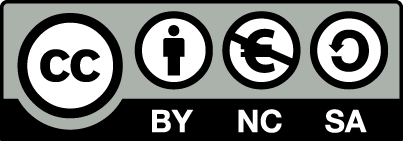 [1] http://creativecommons.org/licenses/by-nc-sa/4.0/ Ως Μη Εμπορική ορίζεται η χρήση:που δεν περιλαμβάνει άμεσο ή έμμεσο οικονομικό όφελος από την χρήση του έργου, για το διανομέα του έργου και αδειοδόχοπου δεν περιλαμβάνει οικονομική συναλλαγή ως προϋπόθεση για τη χρήση ή πρόσβαση στο έργοπου δεν προσπορίζει στο διανομέα του έργου και αδειοδόχο έμμεσο οικονομικό όφελος (π.χ. διαφημίσεις) από την προβολή του έργου σε διαδικτυακό τόποΟ δικαιούχος μπορεί να παρέχει στον αδειοδόχο ξεχωριστή άδεια να χρησιμοποιεί το έργο για εμπορική χρήση, εφόσον αυτό του ζητηθεί.Επεξήγηση όρων χρήσης έργων τρίτωνΔιατήρηση ΣημειωμάτωνΟποιαδήποτε αναπαραγωγή ή διασκευή του υλικού θα πρέπει να συμπεριλαμβάνει:Το Σημείωμα ΑναφοράςΤο Σημείωμα ΑδειοδότησηςΤη δήλωση Διατήρησης Σημειωμάτων Το Σημείωμα Χρήσης Έργων Τρίτων (εφόσον υπάρχει) μαζί με τους συνοδευόμενους υπερσυνδέσμους.Το περιεχόμενο του μαθήματος διατίθεται με άδεια Creative Commons εκτός και αν αναφέρεται διαφορετικά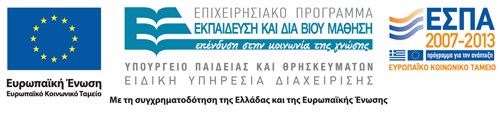 Το έργο υλοποιείται στο πλαίσιο του Επιχειρησιακού Προγράμματος «Εκπαίδευση και Δια Βίου Μάθηση» και συγχρηματοδοτείται από την Ευρωπαϊκή Ένωση (Ευρωπαϊκό Κοινωνικό Ταμείο) και από εθνικούς πόρους.Ανοικτά Ακαδημαϊκά ΜαθήματαΤεχνολογικό Εκπαιδευτικό Ίδρυμα ΑθήναςΤέλος ΕνότηταςΧρηματοδότησηΤο παρόν εκπαιδευτικό υλικό έχει αναπτυχθεί στα πλαίσια του εκπαιδευτικού έργου του διδάσκοντα.Το έργο «Ανοικτά Ακαδημαϊκά Μαθήματα στο ΤΕΙ Αθήνας» έχει χρηματοδοτήσει μόνο τη αναδιαμόρφωση του εκπαιδευτικού υλικού. Το έργο υλοποιείται στο πλαίσιο του Επιχειρησιακού Προγράμματος «Εκπαίδευση και Δια Βίου Μάθηση» και συγχρηματοδοτείται από την Ευρωπαϊκή Ένωση (Ευρωπαϊκό Κοινωνικό Ταμείο) και από εθνικούς πόρους.©Δεν επιτρέπεται η επαναχρησιμοποίηση του έργου, παρά μόνο εάν ζητηθεί εκ νέου άδεια από το δημιουργό.διαθέσιμο με άδεια CC-BYΕπιτρέπεται η επαναχρησιμοποίηση του έργου και η δημιουργία παραγώγων αυτού με απλή αναφορά του δημιουργού.διαθέσιμο με άδεια CC-BY-SAΕπιτρέπεται η επαναχρησιμοποίηση του έργου με αναφορά του δημιουργού, και διάθεση του έργου ή του παράγωγου αυτού με την ίδια άδεια.διαθέσιμο με άδεια CC-BY-NDΕπιτρέπεται η επαναχρησιμοποίηση του έργου με αναφορά του δημιουργού. Δεν επιτρέπεται η δημιουργία παραγώγων του έργου.διαθέσιμο με άδεια CC-BY-NCΕπιτρέπεται η επαναχρησιμοποίηση του έργου με αναφορά του δημιουργού. Δεν επιτρέπεται η εμπορική χρήση του έργου.διαθέσιμο με άδεια CC-BY-NC-SAΕπιτρέπεται η επαναχρησιμοποίηση του έργου με αναφορά του δημιουργού και διάθεση του έργου ή του παράγωγου αυτού με την ίδια άδεια. Δεν επιτρέπεται η εμπορική χρήση του έργου.διαθέσιμο με άδεια CC-BY-NC-NDΕπιτρέπεται η επαναχρησιμοποίηση του έργου με αναφορά του δημιουργού. Δεν επιτρέπεται η εμπορική χρήση του έργου και η δημιουργία παραγώγων του.διαθέσιμο με άδεια CC0 Public DomainΕπιτρέπεται η επαναχρησιμοποίηση του έργου, η δημιουργία παραγώγων αυτού και η εμπορική του χρήση, χωρίς αναφορά του δημιουργού.διαθέσιμο ως κοινό κτήμαΕπιτρέπεται η επαναχρησιμοποίηση του έργου, η δημιουργία παραγώγων αυτού και η εμπορική του χρήση, χωρίς αναφορά του δημιουργού.χωρίς σήμανσηΣυνήθως δεν επιτρέπεται η επαναχρησιμοποίηση του έργου.